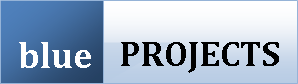 MEMORIU DE PREZENTAREconform Anexa nr. 5E la procedura, conform Legii nr. 292 din 2018I. Denumirea proiectului:CONSTRUIRE HALA A2 DEPOZITARE LOGISTICA PARTER INALT SI MEZANIN PARTIAL, CU CORPURI ADMINISTRATIVE P+1E, ANEXE TEHNICE, BAZIN RETENTIE APE PLUVIALE, AMENAJARI EXTERIOARE (DRUMURI CIRCULATIE CAROSABILA, PLATFORME CAROSABILE, CIRCULATII PIETONALE SI SPATII VERZI), IMPREJMUIRE, REGLEMENTARE ACCESURI, RACORDURI / BRANSAMENTE UTILITATI SI ORGANIZARE EXECUTIE
II. Titular:
- numele:VILLAR LOGISTIC PARKS (fosta S.C. SATU MARE MALL S.R.L.)cod unic de înregistrare: 21449399nr. de ordine in registrul comerțului: J23/193/29.01.2009- adresa postala a companiei:Soseaua de Centura nr. 261, biroul 1, etaj 1, Popesti Leordeni, Judet Ilfov, Romania- adresa postala a amplasamentului:Loc. Dragomiresti Vale, Jud. Ilfov, Str. Carpenului nr. 4, Tarla T51, P.201/22, 23, 24, 201/25, 201/26, 28, 201/29, 29, 201/31, 201/32, 33, 35, 201/36, 35/1, 35/2, 201/37, 201/38, 201/39, 40, 201/41, 42/1, 42, 43, 44, 201/45, terenul fiind identificat cu NC 57215
- date de contact:- numarul de telefon: 0744 329 060;- adresa de e-mail: adrian.petre@outlook.com;- numele persoanelor de contact ale beneficiarului:Reprezentant Villar: Adrian Petre - Coordonator de Proiect, - numarul de telefon: 0744 329 060;- adresa de e-mail: adrian.petre@outlook.com;- numele proiectantului general:S.C. BLUE PROJECTS S.R.L.cod unic de inregistrare CIF RO22442410nr. de ordine in registrul comertului J09/850/2007- adresa postala a companiei:Mun. Braila, Calea Calarasilor nr. 65, bloc C, scara 2, etaj 1, ap. 25, Jud. Braila- date de contact:- numarul de telefon: 40 (0)21 3504 405;- numarul de fax: 40 (0)21 3504 407;- adresa de e-mail: office@blueprojects.com;- adresele paginilor de internet: www.blueprojects.com.- numele persoanelor de contact ale proiectantului general:Reprezentant Blue Projects: Sorin Jarcau - Sef de Proiect (Imputernicit)- numarul de telefon: 0756 020 581;- adresa de e-mail: sorin.jarcau@blueprojects.com.III. Descrierea caracteristicilor fizice ale intregului proiect:a) rezumat al proiectului:Imobilul care face obiectul proiectului, faca parte din a doua faza a unui ansamblu de depozite logistice, respectiv Hala A2, ce va fi amplasata în Loc. Dragomiresti Vale, Jud. Ilfov, Str. Carpenului nr. 4, Tarla T51, P.201/22, 23, 24, 201/25, 201/26, 28, 201/29, 29, 201/31, 201/32, 33, 35, 201/36, 35/1, 35/2, 201/37, 201/38, 201/39, 40, 201/41, 42/1, 42, 43, 44, 201/45, NC 57215.In prima faza s-a obtinut autorizatia de construire pentru Hala A1 (si implicit acordul APM nr. 173 din 10.09.2021), in prezent fiind in proces de edificare. Terenul pe care urmează a se realiza construcțiile este alcătuit dintr-o singură parcelă identificată prin NC/CF 57215 cu o suprafată totală de 160.783 mp (rezultat in urma alipirii mai multor parcele), fiind amplasată in intravilan cu categoria de folosinta A (Arabil) si C-c (Curti-constructii), avand o forma generală asemanatoare unui trapez, cu accesul asigurat din str. Carpenului, fiind delimitat de urmatoarele vecinătăti:- NORD - EST: strada Carpenului pe o lungime de 395,27m;- SUD - VEST: teren viran proprietate privata pe o lungime de 385,55m;- NORD - VEST: teren drum de acces Str. Carpenului pe o lungime totala de 412,34m;- SUD - EST: teren drum de acces De 203 pe o lungime totala de 422,94m.In acesta faza, se propune construirea Halei A2 (denumita conform tipului si fazei de proiect in care se inscrie, hala A1 autorizata anterior fiind in proces de edificare) cu functiunea de depozitare logistica Parter inalt si Mezanin partial, cu corpuri administrative P+1E inglobate acesteia, cu Anexele Tehnice (AT) aferente (camera Centrala Termica - CT + camera Tablou Electric General - TEG si Tablou General Sigurante - TGS + Panouri control desfumare), Anexa Pompe (AP) pentru bazin retentie, cu bazin de retentie ape pluviale, amenajari exterioare, imprejmuire, reglementare accesuri, racorduri / bransamente utilitati si organizare executie.BILANT TERITORIAL SUPRAFETE - EXISTENT, PROPUNERE & TOTALMentionam ca la Hala A1 (autorizata si aflata in prezent in curs de edificare), avand o arie alocata de teren de 28.431,40 mp, bilantul de spatii verzi amenajate a fost de 7.023,85 mp, adica o pondere de 24,70% din terenul alocat, iar la Hala A2, avand o arie alocata de teren de 23.983,00 mp, bilantul de spatii verzi amenajate a fost de 5.122,75 mp, adica o pondere de 21,36% din terenul alocat. Astfel pentru cele doua hale, ponderea comuna a spatiilor verzi este de 23,17% din terenul alocat acestora, restul ramanand teren viran neamenajat disponibil pentru dezvoltarea fazelor urmatoare ale proiectului.Constructiile propuse prin prezentul proiect sunt o a doua faza a unei dezvoltari mai ample. Astfel, aria ocupata de Hala propusa A2 se rezuma doar la o parte din totalul terenului aflat in proprietate, restul ramanand neafectat, la stadiul actual de teren viran. Se va urmarii ca la realizarea fiecarei noi faze si implicit la finalul dezvoltarii, procentul de spatii verzi amenajate sa fie peste minimul legal impus.Raportat la terenul alocat fazei curente - Hala A2 de cca. 23.983,00 mp, avem un procent de spatii verzi amenajate de 21,36% (inclusiv carosabil ocazional amenajat cu dale inierbate exclusiv pt. interventii de urgenta).b) justificarea necesitatii proiectului:In acesta faza, se propune construirea Halei A2 (denumita conform tipului si fazei de proiect in care se inscrie, hala A1 autorizata anterior fiind in proces de edificare) cu functiunea de depozitare logistica Parter inalt si Mezanin partial, cu corpuri administrative P+1E inglobate acesteia, cu Anexele Tehnice (AT) aferente (camera Centrala Termica - CT + camera Tablou Electric General - TEG si Tablou General Sigurante - TGS + Panouri control desfumare), Anexa Pompe (AP) pentru bazin retentie, cu bazin de retentie ape pluviale, amenajari exterioare (drumuri de circulatie carosabila permanenta si ocazionala, platforme carosabile si de parcare, circulatii si platforme pietonale si spatii verzi), imprejmuire, reglementare accesuri, racorduri / bransamente utilitati si organizare executie.c) valoarea investitiei:Valoarea totala a investitiei, constructia propiu-zisa a halei de depozitare si echiparea pentru functionarea acesteia, se ridica la circa 5.000.000 de euro.d) perioada de implementare propusa:Perioada de realizare a obiectivului este estimata la o durata de aproximativ 1 an.e) planse reprezentand limitele amplasamentului proiectului, inclusiv orice suprafata de teren solicitata pentru a fi folosita temporar (planuri de situatie si amplasamente):Conform planurilor de Incadrare si Situatie ce au fost depuse impreuna cu restul documentatiei.f) descriere a caracteristicilor fizice ale intregului proiect, formele fizice ale proiectului (planuri, cladiri, alte structuri, materiale de constructie si altele)Elementele specifice caracteristice proiectului propus:- profilul si capacitatile de productie:Proiectul vizeaza realizarea de depozite logistice de produse finite si marfuri de interes general (depozit universal de marfuri, conform Scenariului de Securitate la Incendiu), fara a implica procese de productie. Mentionam faptul ca constructiile se realizeaza in vederea inchirierii catre diversi clienti, care vor avea obligatia obtinerii tuturor avizelor si autorizatiilor de la autoritatile competente, ce sunt necesare functionarii in acord cu activitatile desfasurate de acestia.- descrierea instalatiei si a fluxurilor tehnologice existente pe amplasament:Nu exista instalatii sau fluxuri tehnologice aferente unor procese de productie pe amplasament.- descrierea proceselor de productie ale proiectului propus, in functie de specificul investitiei, produse si subproduse obtinute, marimea, capacitatea:In cadrul proiectului actual nu se prevad instalatii sau fluxuri tehnologice aferente unor procese de productie pe amplasament.- materiile prime, energia si combustibilii utilizati, cu modul de asigurare a acestora:Materiile prime specifice proceselor logistice si de depozitare sunt constituite in principal din folie de mase plastice, carton si paleti din lemn. In procesul de depozitare, pentru manipularea produselor finite se utilizeaza energie electrica pentru alimentarea echipamentelor de transport si stivuire. Sursa de furnizare a energiei electrice este obtinuta din racordul la reteaua de distributie urbana cu energie electrica (cu ponderea de sursele de generare specifice furnizorului si conforme pietei nationale de energie).- racordarea la retelele utilitare existente in zona:Alimentarea se realizeaza prin extinderea retelelor utilitati urbane la racordurile/ bransamentele deja realizate pentru prima faza a proiectuli (Hala A1) si anume: - energie electrica;- alimentare cu gaze naturale;- alimentare cu apa;- canalizare;- telecomunicatie.Alimentarea cu apă: Conform avizului operatorului de retele utilitare de alimentare cu apa si canalizare din zona (AIF - Apa-Canal Ilfov S.A.), pentru alimentarea cu apa a obiectivului propus, se vor executa bransamente la respectivele retele. Mentionam ca nu se vor realiza puturi forate pentru alimentarea cu apa din panza freatica.Evacuarea apelor uzate: Apele uzate menajere se deverseaza in reteaua de canalizare urbana a zonei (ApaNova S.A. / AIF - Apa-Canal Ilfov S.A.), in conformitate cu respectivele avize specifice. Apele pluviale de pe platformele exterioare de la nivelul terenului se curata si se trec prin separatoare de hidrocarburi si impreuna cu cele preluate de sistemele de colectare ale teraselor clădirilor propuse, sunt colectate si deversate in bazinul de retentie propus in proiectul de fata, de unde se descarca mai departe in canalul de desecare din vecinatatea laturii de Nord-Vest (ANIF).- descrierea lucrarilor de refacere a amplasamentului in zona afectata de executia investitiei:Amprenta cladirilor propuse, este prevazuta a se amplasa pe o parte din terenul viran al proprietatii, aferent celei de-a doua faze de dezvoltare. In zona alocata acestei faze (Hala A2, precum si la Hala A1 aflata in proces de edificare), se vor amenaja spatii verzi conform planului de situatie prezentat. Se prevad astfel lucrari de amenajare a terenului natural si plantari de vegetatie mica si medie, specifica climatului local.In cazul in care se afecteaza zonele verzi invecinate, acestea se vor curata de eventualele materiale sau deseuri rezultate in procesul de constructie si se va aduce la starea initiala.- cai noi de acces sau schimbari ale celor existente:Accesele carosabil si pietonal principal, in cadrul acestei fazei aferente Halei A2, se realizeaza pe latura de Nord-Est a terenului, din strada Carpenului, prin accesul si reteaua de drumuri deja realizate la Hala A1.- resursele naturale folosite in constructie si functionare:Nu se prevede utilizarea de resurse naturale in constructia extinderii depozitului.- metode folosite in constructie/demolare:In procesul de construire se folosesc metodele obisnuite pentru realizarea unui astfel de proiect: pentru infrastructura se fac sapaturi si se toarna betonul armat al fundatiilor si placii de pardoseala; pentru suprastructura se monteaza ansamblurile de elemente structurale din beton armat prefabricat sau turnat in-situ si cele metalice prin prinderi mecanice si sudura, iar ulterior se realizeaza inchiderile cu panouri exterioare ale fatadelor si invelitorii si amenajarile interioare.- planul de executie, cuprinzand faza de constructie, punerea in functiune, exploatare, refacere si folosire ulterioara:Etapele majore de executie sunt: sapaturile pentru fundatii, realizarea armaturilor si turnarea betonului pentru fundatii si placa de pardoseala, realizarea suprastructurii din beton armat si metalica prin realizarea armaturilor, montarea si turnarea in-situ a betonului, montarea elementelor structurale din beton armat prefabricat si metalice de sustinere, montarea panourilor de inchidere exterioara ale fatadelor si invelitorii, realizarea tuturor instalatiilor necesare, definitivarea montajului elementelor de compartimentare si inchidere goluri si a finisajelor. Dupa finalizarea executiei si pana la punerea in functiune efectiva a depozitului, sunt prevazute teste pentru buna functionare a imobilelor.- relatia cu alte proiecte existente sau planificate:Proiectul propus este cea de-a doua faza (Hala A2) a unei dezvoltari mai ample si este amplasat pe o parcela care in prezent este ocupata de amenajarea santierului necesar edificarii Halei A1, fara a se alipi altor imobile sau limitelor de proprietate.Se afla la o distanta de cca. 327,75 m fata de o hala Altex, aflata in constructie, in partea de Sud-Est a parcelei, vis-a-vis de drumul De 203 si la finalizarea acesteia se va afla la 36,21 m fata de Hala A1.- detalii privind alternativele care au fost luate in considerare:Nu este cazul, deoarece beneficiarul detinea in proprietate terenul, achizitionat in acest scop.- alte activitati care pot aparea ca urmare a proiectului:Se prevede realizarea de noi drumuri sau infrastructura de circulatie, de extinderi de retele pentru utilitati urbane si un nou bazin de retentie ape pluviale.Deseurile rezultate in urma executiei se colecteaza, transporta si preiau conform prevederilor avizului specific, prin grija firmei ce va executa lucrarile.- alte autorizatii cerute pentru proiect:Conform certificatului de urbanism anexat documentatiei, in procesul de autorizare a constructiei propuse, s-au cerut urmatoare avize si acorduri: amplasament retea de alimentare cu energie electrica, amplasamant retea de alimentare cu apa si canalizare, Transgaz, Securitate la incendiu - ISU, Sanatatea populatiei - DSP, acordul proprietarului de drumuri si acordul Companiei Nationale Apele Romane (introdus in CU de catre Primaria Drogamiresti-Vale, contrar avizului Consiliului Judetean Ilfov si fara justificare legala).IV. Descrierea lucrarilor de demolare necesare:- planul de executie a lucrarilor de demolare, de refacere si folosire ulterioara a terenului:Conform prezentului proiect nu sunt necesare lucrari de demolare.- descrierea lucrarilor de refacere a amplasamentului:Conform prezentului proiect nu sunt necesare lucrari de demolare si implicit nu sunt necesare lucrari de refacere a amplasamentului.- cai noi de acces sau schimbari ale celor existente, dupa caz:Nu este cazul.- metode folosite in demolare:Nu este cazul.- detalii privind alternativele care au fost luate in considerare:Nu este cazul.- alte activitati care pot aparea ca urmare a demolarii (de exemplu, eliminarea deseurilor).Nu este cazul.V. Descrierea amplasarii proiectului:- distanta fata de granite pentru proiectele care cad sub incidenta Conventiei privind evaluarea impactului asupra mediului in context transfrontiera, adoptata la Espoo la 25 februarie 1991, ratificata prin Legea nr. 22/2001, cu completarile ulterioare:Proiectul nu intra sub incidenta anexei nr. I a Conventiei mai sus mentionate. Cu privire la pozitia/distanta fata de arii naturale protejate, amplasamentul se afla la cca. 17,8 km distanta fata de cea mai apropiata arie naturala protejata, respectiv Padurea Tesila (categoria a IV-a IUCN - rezervație naturală de tip floristic, situată pe raza comunelor Schitu și Izvoarele, cod rezerv. 421, cod nat. 2.421) si la cca. 26,3 km distanta fata de Zona de conservare speciala Comana (cod nat. V.3-1, inclusiv Pãdurea Oloaga-Grãdinari cod rezerv. 418, cod nat. 2.418 si Pãdurea Padina Tãtarului cod rezerv. 419, cod nat. 2.419).- localizarea amplasamentului in raport cu patrimoniul cultural potrivit Listei monumentelor istorice, actualizata, aprobata prin Ordinul ministrului culturii si cultelor nr. 2.314/2004, cu modificarile ulterioare, si Repertoriului arheologic national prevazut de Ordonanta Guvernului nr. 43/2000 privind protectia patrimoniului arheologic si declararea unor situri arheologice ca zone de interes national, republicata, cu modificarile si completarile ulterioare:Amplasamentul proiectului propus precum si al intregii parcele aflate in proprietate, nu se afla in cadrul sau in vecinatatea unor zone cu valoare de patrimoniu cultural sau arheologic sau in zonele de protectie ale acestora.- harti, fotografii ale amplasamentului care pot oferi informatii privind caracteristicile fizice ale mediului, atat naturale, cat si artificiale, si alte informatii privind:- folosintele actuale si planificate ale terenului atat pe amplasament, cat si pe zone adiacente acestuia:Conform Extrasului de Carte Funiciara nr. 57215 Dragomiresti-Vale, terenul este amplasat in intravilan, avand categoriile de folosinta A (Arabil) si C-c (Curti-constructii).- politici de zonare si de folosire a terenului:Conform documentatiei PUG Dragomiresti (aprobata prin Hotararea Consiliului Local Dragomiresti Vale - HCL nr. 20 / 11.05.2012) se incadreaza in zona functionala D - depozite, comert angro, birouri.Conform documentatiei PUZ Dragomiresti Vale (aprobata prin Hotararea Consiliului Local Dragomiresti Vale - HCL nr. 21 / 30.10.2008) se incadreaza in zona functionala Ue - in care se inscrie si constructia sau extinderea cladirilor cu caracter industrial, de depozitare si artizanat.- POT max. = 50%;- CUT max. = 1,2;- RH max. = 15m (sunt excluse suprastructurile).Terenul este situat in zona cu servitutii aeronautice.In vederea obtinerii Autorizatiei de Construire s-a obtinut Certificatul de Urbanism nr. 203 din 20.06.2022, eliberat de Primaria Dragomiresti-Vale, cu avizul Consiliului Judetean Ilfov.- arealele sensibile:Amplasamentul proiectului propus nu este inscris sau in vecinatatea unor areale sensibile.- coordonatele geografice ale amplasamentului proiectului, care vor fi prezentate sub forma de vector in format digital cu referinta geografica, in sistem de proiectie nationala Stereo 1970:Conform documentatiei cadastrale si topografice, folosite ca suport pentru planurile prezentate si anexate documentatiei.- detalii privind orice varianta de amplasament care a fost luata in considerare:Inaintea achizitionarii terenului, s-au urmarit si analizat caracteristicile acestuia in sensul de a nu fi afectat de limitari legate de infrastructura, mediul inconjurator, patrimoniu istoric si cultural etc.VI. Descrierea tuturor efectelor semnificative posibile asupra mediului ale proiectului, in limita informatiilor disponibile:A. Surse de poluanti si instalatii pentru retinerea, evacuarea si dispersia poluantilor in mediu:a) protectia calitatii apelor:- sursele de poluanti pentru ape, locul de evacuare sau emisarul:Prin activitatile desfasurate in cadrul proiectului propus nu se genereaza surse de poluare pentru ape. Sursele de poluanti pentru ape in perioada de constructie, sunt utilaje folosite la realizarea lucrarilor de executie si traficul de santier. Astfel, principali poluanti sunt proveniti din pierderile accidentale de uleiuri si combustibili de la utilaje si mijloace de transport, si pulberi sedimentate de la materialele de constructie si din executia lucrarilor ce pot fi antrenate de apele meteorice cazute pe platformele de lucru.In perioada executarii lucrarilor de amenajare a obiectivului vor fi luate urmatoarele masuri pentru prevenirea poluarii apelor:- se vor utiliza numai utilaje omologate avand verificarea tehnica in termen;- stationarea mijloacelor de transport si a utilajelor in incinta amplasamentului se va face numai in spatiile special amenajate (platforme betonate);- nu se vor organiza depozite de combustibili in incinta santierului. Alimentarea cu combustibili se va face de la distribuitori autorizati;- se interzice spalarea mijloacelor de transport, utilajelor si echipamentelor utilizate, in incinta santierului in afara bazinului special amenajat pentru curatirea rotilor;- depozitarea materialelor de constructii necesare si a deseurilor generate se va realiza numai in spatiile special amenajate;- verificarea utilajelor se face periodic conform specificatiilor tehnice ale producatorului, astfel incat sa fie evitate pierderi de combustibili si lubrifianti ce pot fi antrenate de apele pluviale;- se va aplica un management corespunzator al gestionarii materialelor si deseurilor astfel incat acestea sa nu fie antrenate de catre apele pluviale in canalizari. Materialele de constructii vor fi aduse pe santier numai in cantitative necesare executarii lucrarilor pe perioade restranse de timp;- nu se vor executa lucrari de reparatie si intretinere a mijloacelor de transport, utilajelor sau echipamentelor in incinta santierului;- pregatirea si programarea lucrarilor de executie a investitiei se va face astfel incat lucrarile programate sa nu duca la aparitia unor situatii accidentale cu impact asupra mediului si sa asigure o pregatire prealabila pentru astfel de situatii (realizarea de canalizari si amenajari de preluare a apelor etc.).- statiile si instalatiile de epurare sau de preepurare a apelor uzate prevazute:Apele uzate menajere se deverseaza in reteaua de canalizare urbana a zonei (ApaNova S.A. / AIF - Apa-Canal Ilfov S.A.), in conformitate cu respectivele avize specifice.b) protectia aerului:- sursele de poluanti pentru aer, poluanti, inclusiv surse de mirosuri:Prin activitatile desfasurate in cadrul proiectului propus nu se genereaza surse de poluare pentru aer sau mirosuri. In timpul executiei lucrarilor, autovehiculele vor stationa cu motorul oprit.Pe perioadele cu temperaturi reduse, pentru furnizarea agentului termic necesar incalzirii spatiilor interioare, se utilizeaza o centrala termica cu combustibil gaz natural, cu emisii reduse.- instalatiile pentru retinerea si dispersia poluantilor in atmosfera:Nu este cazul pentru proiectul propus; nu sunt prevazute instalatii specifice.c) protectia impotriva zgomotului si vibratiilor:- sursele de zgomot si de vibratii:Prin activitatile desfasurate in cadrul proiectului propus nu se genereaza surse de zgomot si de vibratii semnificative; operarea echipamentelor de manipulare in vederea depozitarii produselor finite, produc zgomot si vibratii, insa efectul acestora este local si cu intensitate minimala, cuprins in interiorul halei. In timpul desfasurarii activitatii autoturismele vor stationa cu motorul oprit iar utilajele ce nu sunt utilizate pentru moment nu trebuie lasate pornite.- amenajarile si dotarile pentru protectia impotriva zgomotului si vibratiilor:Nu este cazul pentru proiectul propus; nu sunt prevazute dotari specifice.d) protectia impotriva radiatiilor:- sursele de radiatii:Prin activitatile desfasurate in cadrul proiectului propus nu se genereaza surse de radiatii.- amenajarile si dotarile pentru protectia impotriva radiatiilor;:Nu este cazul pentru proiectul propus; nu sunt prevazute instalatii specifice.e) protectia solului si a subsolului:- sursele de poluanti pentru sol, subsol, ape freatice si de adancime:Prin activitatile desfasurate in cadrul proiectului propus nu se genereaza surse de poluare pentru sol, subsol, ape freatice si de adancime.- lucrarile si dotarile pentru protectia solului si a subsolului:Nu este cazul pentru proiectul propus; nu sunt prevazute dotari specifice.In timpul executiei, utilajele folosite la realizarea lucrarii vor ramane pe teren pana la realizarea investitiei. Se vor lua masuri pentru evitarea scurgerilor accidentale de combustibili, uleiuri de motor, lubrifianti si alte substante. Suprafata ocupata de organizarea de santier se va impermeabiliza in prealabil. Se vor folosi utilaje verificate periodic din punct de vedere tehnic, de generatie recenta, dotate cu sisteme catalitice de reducere a poluantilor si amortizoare de zgomot precum si respectarea tonajului adecvat tipului de drum de acces. Pentru realizarea investitiei se vor utiliza doar caile de acces existente, iar transportul materialelor se va face pe trasee optime. Protectia solului, a subsolului si a ecosistemelor terestre, prin masuri adecvate de gospodarire, conservare, organizare si amenajare a teritoriului, este obligatorie pentru proiectarea lucrarilor de constructii. Nu este permisa depozitarea de reziduuri si deseuri direct pe sol. Nu se fac lucrari care sa modifice planimetria solului in amplasamentul lucrarii. Pamantul excedentar se va transporta in locuri ce necesita umpluturi. Pamantul vegetal va fi depozitat separat. In timpul executiei lucrarilor se vor lua urmatoarele masuri in vederea diminuarii poluarii solului si a apelor subterane prin mal, noroi, pierderi de lubrifianti sau combustibili:- mentinerea camioanelor si utilajelor de lucru curate in timp ce lucreaza;- curatirea (spalarea) camioanelor inainte de iesirea din zonele de incarcare/descarcare;- reprimarea oricarei pierderi din camioane in timpul transportului, prin acoperire;- curatirea amplasamentului la sfarsitul zilei de lucru;- deplasarea si ecologizarea solurilor afectate, utilizand materiale absorbante in eventualitatea poluarii apelor subterane si a solului cu scurgeri de ulei.f) protectia ecosistemelor terestre si acvatice:- identificarea arealelor sensibile ce pot fi afectate de proiect:Amplasamentul proiectului propus nu este inscris sau in vecinatatea unor areale sensibile.- lucrarile, dotarile si masurile pentru protectia biodiversitatii, monumentelor naturii si ariilor protejate:Nu este cazul pentru proiectul propus; nu sunt prevazute lucrari, dotari si masuri specifice.g) protectia asezarilor umane si a altor obiective de interes public:- identificarea obiectivelor de interes public, distanta fata de asezarile umane, respectiv fata de monumente istorice si de arhitectura, alte zone asupra carora exista instituit un regim de restrictie, zone de interes traditional si altele:Terenul este amplasat in cadrul zonei logistice si industriale din Dragomiresti-Vale. Amplasamentul proiectului propus nu se afla in cadrul sau in vecinatatea unor zone de interes national, cu valoare de patrimoniu cultural sau arheologic, monumente istorice si de arhitectura sau in zonele de protectie ale acestora cu regim de restrictie.De asemenea, in timpul executiei nu sunt manipulate substante toxice sau periculoase, iar masinile si utilajele care vor realiza investitia nu prezinta vreun risc semnificativ de producere de accidente majore sau avarii in exploatare.Investitia se realizeaza in concordanta cu prevederile planurilor de urbanism si amenajare a teritoriului, cu prevederile standardelor si normelor romanesti.- lucrarile, dotarile si masurile pentru protectia asezarilor umane si a obiectivelor protejate si/sau de interes public:Nu este cazul pentru proiectul propus; nu sunt prevazute lucrari, dotari si masuri specifice.h) prevenirea si gestionarea deseurilor generate pe amplasament in timpul realizarii proiectului/in timpul exploatarii, inclusiv eliminarea:- lista deseurilor (clasificate si codificate in conformitate cu prevederile legislatiei europene si nationale privind deseurile), cantitati de deseuri generate:Deseurile specifice proceselor logistice si de depozitare, deseuri municipale si asimilabile industriei, generate in perioada de functionare, sunt constituite in principal din urmatoarele categorii:- ambalaje din folie de mase plastice – cod 20.01.39, cantitate estimata de aproximativ 500 kg/luna;- ambalaje din carton – cod 20.01.01, cantitate estimata de aproximativ 500 kg/luna;Deseurile specifice in timpul realizarii proiectului propus, sunt constituite in principal din urmatoarele categorii:- ambalaje de hartie si carton – cod 15.01.01, cantitate estimata de aproximativ 100 kg;- ambalaje din mase plastice – cod 15.01.02, cantitate estimata de aproximativ 100 kg;- moloz – cod 17.01.01, cantitate estimata de aproximativ 5 mc;- materiale ceramice - sticla, portelan – cod 17.01.03, cantitate estimata de aproximativ 0,5 mc;- materiale plastice – cod 17.02.03, cantitate estimata de aproximativ 75 kg;- cupru (provenit de la instalatiile electrice) – cod 17.04.01, cantitate estimata de aproximativ 2 kg;- lemn – cod 17.02.01, cantitate estimata de aproximativ 5 mc;- pamant si pietre (rezultate din excavarea fundatiilor) – cod 17.05.04, cantitate estimata de aproximativ 15.000 mc;- deseuri textile – cod 20.01.11, cantitate estimata de aproximativ 10 kg;- deseuri comunale amestecate – cod 20.03.01, cantitate estimata de aproximativ 20 mc.- programul de prevenire si reducere a cantitatilor de deseuri generate:In cadrul activitatii de depozitare se acorda o atentie sporita utilizarii optime de materiale de ambalare, iar deseurile rezultate sunt sortate si colectate separat, depozitate pe platforme special amenajate si preluate in vederea reciclarii, conform legislatiei in vigoare. Activitatea desfasurata trebuie sa tina cont intotdeauna de o ierarhie a optiunilor de gestionare a deseurilor, dupa cum urmeaza:- prevenire/ reducere;- reutilizare;- reciclare;- valorificare energetica;- eliminare/ depozitare.- planul de gestionare a deseurilor:Pentru proiectul propus, planul de gestionare a deseurilor rezultate din activitatile de constructie, se realizeaza in vederea obtinerii avizului specific, de catre antrepriza de constructii responsabila de realizarea proiectului.Pe perioada desfasurarii santierului se vor lua urmatoarele masuri:- deseurile rezultate vor fi colectate separat, pe fiecare tip de deseu;- toate categoriile de deseuri sunt depozitate astfel incat sa nu afecteze mediul inconjurator, in recipiente de tip containere sau pubele de plastic/metal, saci etansabili si care nu permit scurgerea lichidelor etc. Se va evita formarea de stocuri care ar putea prezenta risc de incendiu, mirosuri etc. pentru vecinatati;- locul de depozitare a deseurilor reciclabile/ valorificabile va fi inchis, pe platforma, ferit de intemperii;- deseurile ce pot fi periculoase se vor stoca in recipiente metalice, rezistente la soc mecanic si termic, inchise etans, spatiul de depozitare respectiv sa fie prevazut cu dotari pentru prevenirea si reducerea poluarilor accidentale;- la predarea deseurilor se solicita si sunt pastrate conform legislatiei, formularele doveditoare privind trasabilitatea deseurilor periculoase sau nepericuloase;- se va evita formarea de stocuri care ar pune in pericol sanatatea umana si ar dauna mediului inconjurator;- transportul deseurilor se realizeaza numai de catre operatori economici care detin autorizatie de mediu conform legislatiei in vigoare pentru activitatile de colectare/ stocare temporara/ tratare/ valorificare/ eliminare in baza HG 1061/2008 privind transportul deseurilor periculoase si nepericuloase pe teritoriul Romaniei;- la predarea deseurilor se vor completa in 3 exemplare Formularele de incarcare - descarcare deseuri nepericuloase (Anexa 3) sau Formular de expeditie/ transport deseuri periculoase (Anexa 2), dupa caz, pentru fiecare tip de deseu, in conformitate cu HG 1061/2018 privind transportul deseurilor pe teritoriul Romaniei.Acestea vor fi semnate si stampilate de catre generatorul, transportatorul si colectorul/ valorificatorul/ eliminatorul final autorizat, un exemplar revenindu-i producatorului de deseuri (generatorul, cel care preda aceste deseuri). Acest exemplar poate fi trimis si prin fax sau posta, cu confirmare de primire, catre generator, care il pastreaza ca parte a evidentei gestiunii deseurilor intocmita in conformitate cu HG 856/2002;- pentru asigurarea trasabilitatii deseurilor generate, indiferent de categoria deseului predat (nepericulos sau periculos) formularele de incarcare-descarcare deseuri nepericuloase sau formularele de expeditie/ transport deseuri periculoase trebuie completate in totalitate, sa aiba numar si serie, datele fiecarui operator implicat, categoria de deseu transportata, CODUL si CANTITATEA colectata, precum si destinatia finala (valorificare/ eliminare).i) gospodarirea substantelor si preparatelor chimice periculoase:- substantele si preparatele chimice periculoase utilizate si/sau produse:Prin activitatile desfasurate in cadrul proiectului propus nu se utilizeaza substante si preparate chimice periculoase.Pentru realizarea proiectului pe amplasament sunt utilizati combustibili si produse petroliere in functionarea utilajelor. De asemenea, se mai pot utiliza diverse tipuri de vopseluri ecologice ce pot contine si cantitati mici de compusi organici volatili (se estimeaza un consum de circa 50 kg de vopsea).- modul de gospodarire a substantelor si preparatelor chimice periculoase si asigurarea conditiilor de protectie a factorilor de mediu si a sanatatii populatiei:Nu este cazul pentru proiectul propus; nu sunt prevazute activitati de gospodarire si asigurarea de conditii specifice.In perioada de executie a lucrarilor, atat combustibilii cat si uleiurile sunt stocate in rezervoarele utilajelor. Pe amplasament nu sunt depozitate uleiuri si combustibili. Vopselurile sun depozitate in ambalajele proprii intr-un spatiu asigurat, in care sunt depozitate si ambalajele rezultate de la utilizarea acestora pana la predarea catre o firma specializata in vederea eliminari. Nu sunt utilizate vopseluri care contin preponderant solventi.B. Utilizarea resurselor naturale, in special a solului, a terenurilor, a apei si a biodiversitatii.Prin activitatile desfasurate in cadrul proiectului propus nu se utilizeaza resurse naturale.In procesul de depozitare, pentru manipularea produselor finite se utilizeaza energie electrica pentru alimentarea echipamentelor de transport si stivuire. Sursa de furnizare a energiei electrice este partial obtinuta din panourile fotovoltaice prevazute a se amplasa pe acoperisul halei, si partial se preia din racordul la reteaua de distributie urbana cu energie electrica (cu ponderea de sursele de generare specifice furnizorului si conforme pietei nationale de energie).Conform avizului operatorului de retele utilitare de alimentare cu apa si canalizare din zona (AIF - Apa-Canal Ilfov S.A.), pentru alimentarea cu apa a obiectivului propus, se vor executa bransamente la respectivele retele. Mentionam ca nu se vor realiza puturi forate pentru alimentarea cu apa din panza freatica.La realizarea proiectului propus, nu se vor folosi alte resurse naturale decat cele folosite in mod obisnuit la realizarea unui astfel de proiect, respectiv nisipul, apa si pietrisul folosite pentru prepararea cimentului, lemn etc., care vor fi aduse pe amplasament de catre constructori.VII. Descrierea aspectelor de mediu susceptibile a fi afectate in mod semnificativ de proiect:- impactul asupra populatiei, sanatatii umane, biodiversitatii (acordand o atentie speciala speciilor si habitatelor protejate), conservarea habitatelor naturale, a florei si a faunei salbatice, terenurilor, solului, folosintelor, bunurilor materiale, calitatii si regimului cantitativ al apei, calitatii aerului, climei (de exemplu, natura si amploarea emisiilor de gaze cu efect de sera), zgomotelor si vibratiilor, peisajului si mediului vizual, patrimoniului istoric si cultural si asupra interactiunilor dintre aceste elemente. Natura impactului (adica impactul direct, indirect, secundar, cumulativ, pe termen scurt, mediu si lung, permanent si temporar, pozitiv si negativ):Prin activitatile desfasurate in cadrul proiectului propus cat si la executia acestuia, nu exista posibilitatea afectarii semnificative a conditiilor de mediu. Pe perioadele cu temperaturi reduse, pentru furnizarea agentului termic necesar incalzirii spatiilor interioare, se utilizeza o centrala termica cu combustibil gaz natural, cu emisii reduse.In perioada de executie a lucrarilor, pot fi emisii locale de zgomot si noxe de la utilajele de executie, lucrari si mijloacele de transport folosite si emisii de pulberi/praf de la lucrarile de sapaturi.Avand in vedere faptul ca investitia este amplasata in afara zonei rezidentiale a localitatii precum si faptul ca, profilul de activitate este identic cu cel existent in zona, se estimeaza ca, obiectivul analizat va avea un nivel nesemnificativ al impactului asupra locuitorilor din zona, pe termen scurt, respectiv pe perioada de executie a lucrarilor. Impactul estimat va fi un impact local, care se va manifesta numai pe amplasamentul pe care se desfasoara lucrarile de executie si pe traseul mijloacelor de transport materiale de constructie. In perioada de exploatare lucrarile de construire nu au impact negativ asupra locuitorilor din zonele rezidentiale invecinate.- extinderea impactului (zona geografica, numarul populatiei/habitatelor/speciilor afectate):Prin activitatile desfasurate in cadrul proiectului propus, nu exista un impact extins, acesta fiind restrans doar la nivelul zonei logistice din Dragomiresti-Vale.- magnitudinea si complexitatea impactului:In cadrul proiectului propus nu se desfasoara activitati cu impact semnificativ ca magnitudine si complexitate.- probabilitatea impactului:In cadrul proiectului propus nu se desfasoara activitati ce ar putea avea o probabilitatea sporita de impact asupra mediului. Pe perioada realizarii constructiei poate exista un impact redus asupra solului in cazul in care deseurile nu sunt colectate si depozitate corespunzator sau in cazul in care vor exista scurgeri accidentale de produse petroliere. Pentru evitarea acestui impact se vor prevedea, in proiect, masuri de colectare, de valorificare selectiva a deseurilor si utilizarea de utilaje moderne si verificate periodic.- durata, frecventa si reversibilitatea impactului:In cadrul proiectului propus nu se desfasoara activitati cu impact asupra mediului de durata, frecventa mare si ireversibile. Un impact redus va exista pe perioada executiei lucrarilor, respectiv aproximativ 12 luni, acesta fiind unul reversibil. La finalizarea lucrarilor, deseurile vor fi eliminate, iar terenul ocupat temporar va fi adus la starea initiala.- masurile de evitare, reducere sau ameliorare a impactului semnificativ asupra mediului:Nu este cazul pentru proiectul propus; nu sunt prevazute masuri de evitarea, reducerea sau ameliorarea efectelor cu impact semnificativ asupra mediului.- natura transfrontaliera a impactului:Impactul activitatilor desfasurate in cadrul proiectului propus, au caracter cel mult local, fara influenta transfrontaliera.VIII. Prevederi pentru monitorizarea mediului - dotari si masuri prevazute pentru controlul emisiilor de poluanti in mediu, inclusiv pentru conformarea la cerintele privind monitorizarea emisiilor prevazute de concluziile celor mai bune tehnici disponibile aplicabile. Se va avea in vedere ca implementarea proiectului sa nu influenteze negativ calitatea aerului in zona.Datorita faptului ca prin activitatile desfasurate in proiectul propus nu se afecteaza conditiile de mediu, acestea avand un impact local foarte restrans, nu sunt prevazute dotari si masuri pentru monitorizarea si controlul emisiilor de poluanti in mediu.In timpul realizarii lucrarilor de investitii pot sa apara unele situatii care pot afecta temporar factorii de mediu, ceea ce face necesara monitorizarea acelor activitati care pot genera asemenea situatii. Astfel, se impune:- monitorizarea manipularii materialelor utilizate, astfel incat acestea sa nu produca poluarea solului si subsolului;- monitorizarea colectarii, transportului si depozitarii deseurilor;- monitorizarea respectarii normelor SSM;- monitorizarea reabilitarii terenurilor post constructii.Pentru prevenirea riscurilor aparitiei unor accidente de munca in timpul executiei lucrarilor, acestea se vor efectua in conformitate cu reglementarile si standardele in vigoare. Se va avea in vedere:- utilizarea in stare tehnica de buna functionare a tuturor utilajelor, echipamentelor si sculelor;- utilizarea echipamentului de protectie si protectie speciala in cazurile unde se impune aceasta;- lucrarile de constructii se vor realiza cu respectarea tuturor etapelor si prevederilor proiectului tehnic;- se vor lua in consideratie situatiile de precipitatii abundente pentru protejarea amplasamentului, mijloacelor tehnice si materialelor de pe amplasament;- utilizarea unui personal cu experienta in realizarea acestui tip de lucrari;- executarea mecanizata a unor lucrari in perioada de realizare a investitiei.IX. Legatura cu alte acte normative si/sau planuri/programe/strategii/documente de planificare:A. Justificarea incadrarii proiectului, dupa caz, in prevederile altor acte normative nationale care transpun legislatia Uniunii Europene: Directiva 2010/75/UE (IED) a Parlamentului European si a Consiliului din 24 noiembrie 2010 privind emisiile industriale (prevenirea si controlul integrat al poluarii), Directiva 2012/18/UE a Parlamentului European si a Consiliului din 4 iulie 2012 privind controlul pericolelor de accidente majore care implica substante periculoase, de modificare si ulterior de abrogare a Directivei 96/82/CE a Consiliului, Directiva 2000/60/CE a Parlamentului European si a Consiliului din 23 octombrie 2000 de stabilire a unui cadru de politica comunitara in domeniul apei, Directiva-cadru aer 2008/50/CE a Parlamentului European si a Consiliului din 21 mai 2008 privind calitatea aerului inconjurator si un aer mai curat pentru Europa, Directiva 2008/98/CE a Parlamentului European si a Consiliului din 19 noiembrie 2008 privind deseurile si de abrogare a anumitor directive, si altele):Nu exista legaturi sau incadrari ale proiectului propus in acte normative nationale cu privire la protectia factorilor de mediu inconjurator.B. Se va mentiona planul/programul/strategia/documentul de programare/planificare din care face proiectul, cu indicarea actului normativ prin care a fost aprobat.Nu este cazul pentru proiectul propus.X. Lucrari necesare organizarii de santier:- descrierea lucrarilor necesare organizarii de santier:In vederea organizarii de santier se amplaseaza urmatoarele: containere (tip birou pentru contractori, tip vestiar si grupuri sanitare), imprejmuire temporara, platforma de depozitare temporara a elementelor materialelor de constructie, platforma temporara de parcare si stationare masini, cabina de paza si zona de spalare masini.- localizarea organizarii de santier:Organizarea de santier pentru realizarea proiectului propus se va amplasa in cadrul proprietatii, in partea de Nord-Est a parcelei, in imediata vecinatate a amprentei pe care se va realiza Hala A1. Accesul se realizeaza din str. Bujorului.- descrierea impactului asupra mediului a lucrarilor organizarii de santier:Datorita lucrarilor de constructie de amploare medie, fara complexitate sporita si fara implicatii tehnice majore, nu este necesara o organizare de santier ampla, aceasta fiind prevazuta sa aiba un impact redus asupra mediului. Materialele de constructie vor fi depozitate in spatii special amenajate, iar deseurile de constructii rezultate vor fi transportate la o groapa de deseuri.- surse de poluanti si instalatii pentru retinerea, evacuarea si dispersia poluantilor in mediu in timpul organizarii de santier:La iesirea din cadrul perimetrului desemnat organizarii de santier este obligatorie spalarea masinilor pentru a curata noroiul ce se poate depune pe acestea si a elimina degajarea ulterioara de praf. Apele reziduale rezultate din spalare sunt colectate si evacuate in mod corespunzator, fiind interzisa deversarea sau scurgerea necontrolata a acestora in alte zone sau in sol natural. In acelasi sens se recomanda udarea suprafetelor care in timpul activitatilor pot emite praf si amplasarea de ecrane din plasa sau panouri pline pentru imprejmuire pentru evitarea angrenarii particulelor de praf in caz de vant puternic.Pentru a evita deversarea accidentala la nivelul solului, se interzice alimentarea cu combustibili, schimbarea uleiurilor de motor sau alte reparatii/depanari de masini si utilaje in cadrul incintei organizarii de santier. De asemenea, trebuie acordata o atentie deosebita depozitarii si utilizarii de substante si materiale periculoase sau nocive ce pot fi utilizate pe timpul executiei. Masinile de lucru, utilajele si uneltele utilizate in timpul executiei trebuie sa fie folosite conform scopului urmarit, in parametri corespunzatori, fara defectiuni etc. pentru a nu duce la consum sporit de energie electrica sau combustibili si a reduce riscul de accidentare. Astfel, se urmareste reducerea emisiilor rezultate din arderea combustibililor si un consum optim de energie, care la randul ei poate avea implicatii asupra mediului, in functie de sursa utilizata la producerea acesteia.Deseurile rezultate din activitatea proprie a fiecarui antrepenor si subantreprenor al acestuia se vor colecta din frontul de lucru, se vor transporta si depozita temporar la punctul de colectare propriu din incinta santierului conform planului de evacuare a deseurilor rezultate din constructie, avizat RASP.Zonele de depozitare intermediara/temporara a deseurilor vor fi amenajate corespunzator, delimitate, imprejmuite si asigurate impotriva patrunderii neautorizate si dotate cu containere / recipienti / pubele adecvate de colectare, de capacitate suficienta si corespunzatoare din punct de vedere al protectiei mediului. Conform prevederilor legale se va asigura colectarea selectiva a deseurilor pentru care se impune acest lucru.Evacuarea deseurilor din incinta santierului se va face numai cu mijloace de transport adecvate si numai la gropi de gunoi autorizate.  - dotari si masuri prevazute pentru controlul emisiilor de poluanti in mediu:Utilajele folosite la realizarea lucrarii vor ramane pe teren pana la realizarea investitei. Se vor lua masuri pentru evitarea scurgerilor accidentale de combustibili, lubrifianti si alte substante. Suprafata ocupata de organizarea de santier se va impermeabiliza in prealabil. Se vor folosi utilaje verificate periodic din punct de vedere tehnic, de generatie recenta, dotate cu sisteme catalitice de reducere a poluantilor si amortizoare de zgomot, precum si respectarea tonajului adecvat tipului de drum de acces.Pentru realizarea investitiei se vor utiliza doar caile de acces existente, iar transportul materialelor se va face pe trasee optime.Se va proceda la acoperirea spatiilor de depozitare a materialelor de unde pot rezulta particule ce pot fi antrenate in afara zonei de lucru, se va umecta portiunea de lucru in perioadele cu temperaturi ridicate. Activitatile care produc cantitati de praf se vor reduce in perioadele de vant puternic sau se vor umecta intens suprafetele care reprezinta sursa.XI. Lucrari de refacere a amplasamentului la finalizarea investitiei, in caz de accidente si/sau la incetarea activitatii, in masura in care aceste informatii sunt disponibile:- lucrarile propuse pentru refacerea amplasamentului la finalizarea investitiei, in caz de accidente si/sau la incetarea activitatii:Exista doar un risc scazut de accident datorita tehnologiilor utilizate si folosirii de materiale comune majoritatii constructiilor: beton armat, ciment, elemente structurale din metal, panouri tip sandwich, confectii metalice etc.- aspecte referitoare la prevenirea si modul de raspuns pentru cazuri de poluari accidentale:In cazul unor poluari accidentale, pe teren se vor regasi materiale si substante absorbante, cu care se va intervenii operativ pentru neutralizarea factorilor de poluare. Depozitarea temporara a deseurilor se va face numai in interiorul amplasamentului.- aspecte referitoare la inchiderea/dezafectarea/demolarea instalatiei:Nu este cazul proiectului propus.- modalitati de refacere a starii initiale/reabilitare in vederea utilizarii ulterioare a terenului:In cazul in care se vor afecta accidental suprafetele invecinate, ulterior incheierii executiei se va proceda la refacerea acestora.XII. Anexe - piese desenate:1. planul de incadrare in zona a obiectivului si planul de situatie, cu modul de planificare a utilizarii suprafetelor; formele fizice ale proiectului (planuri, cladiri, alte structuri, materiale de constructie si altele); planse reprezentand limitele amplasamentului proiectului, inclusiv orice suprafata de teren solicitata pentru a fi folosita temporar (planuri de situatie si amplasamente):Conform documentatiei depuse.2. schemele-flux pentru procesul tehnologic si fazele activitatii, cu instalatiile de depoluare:Nu este cazul pentru proiectul propus.3. schema-flux a gestionarii deseurilor:Pentru proiectul propus, deseurile rezultate (alcatuite preponderant din ambalaje folie de mase plastice, ambalaje hartie si carton si paleti avariati din lemn) sunt sortate si colectate diferentiat, in containerele si pubelele din zonele special amenajate depuse pe platformele special amenajate in acest scop, conform prevederilor avizului specific. Transportul deseurilor se realizeaza numai de catre operatori economici care detin autorizatie de mediu conform legislatiei in vigoare pentru activitatile de colectare/stocare temporara/tratare/valorificare/eliminare in baza HG 1061/2008 privind transportul deseurilor periculoase si nepericuloase pe teritoriul Romaniei.4. alte piese desenate, stabilite de autoritatea publica pentru protectia mediului:Nu este cazul pentru proiectul propus.XIII. Pentru proiectele care intra sub incidenta prevederilor art. 28 din Ordonanta de urgenta a Guvernului nr. 57/2007 privind regimul ariilor naturale protejate, conservarea habitatelor naturale, a florei si faunei salbatice, aprobata cu modificari si completari prin Legea nr. 49/2011, cu modificarile si completarile ulterioare, memoriul va fi completat cu urmatoarele:a) descrierea succinta a proiectului si distanta fata de aria naturala protejata de interes comunitar, precum si coordonatele geografice (Stereo 70) ale amplasamentului proiectului. Aceste coordonate vor fi prezentate sub forma de vector in format digital cu referinta geografica, in sistem de proiectie nationala Stereo 1970, sau de tabel in format electronic continand coordonatele conturului (X, Y) in sistem de proiectie nationala Stereo 1970:Amplasamentul proiectului propus nu este inscris sau in vecinatatea unor arii naturale protejate, de conservare a habitatelor naturale, a florei si faunei salbatice.b) numele si codul ariei naturale protejate de interes comunitar:Nu este cazul pentru proiectul propus.c) prezenta si efectivele/suprafetele acoperite de specii si habitate de interes comunitar in zona proiectului:Nu este cazul pentru proiectul propus.d) se va preciza daca proiectul propus nu are legatura directa cu sau nu este necesar pentru managementul conservarii ariei naturale protejate de interes comunitar:Amplasamentul proiectului propus nu are legatura directa cu sau nu este necesar pentru managementul conservarii ariei naturale protejate de interes comunitar.e) se va estima impactul potential al proiectului asupra speciilor si habitatelor din aria naturala protejata de interes comunitar:Amplasamentul proiectului propus nu este inscris sau in vecinatatea unor arii naturale protejate, de conservare a habitatelor naturale, a florei si faunei salbatice si implicit nu are impact potential asupra acestora.f) alte informatii prevazute in legislatia in vigoare:Nu este cazul pentru proiectul propus.XIV. Pentru proiectele care se realizeaza pe ape sau au legatura cu apele, memoriul va fi completat cu urmatoarele informatii, preluate din Planurile de management bazinale, actualizate:1. Localizarea proiectului:- bazinul hidrografic:Nu este cazul pentru proiectul propus.- cursul de apa - denumirea si codul cadastral:Nu este cazul pentru proiectul propus.- corpul de apa (de suprafata si/sau subteran) - denumire si cod:Nu este cazul pentru proiectul propus.2. Indicarea starii ecologice/potentialului ecologic si starea chimica a corpului de apa de suprafata; pentru corpul de apa subteran se vor indica starea cantitativa si starea chimica a corpului de apa:Nu este cazul pentru proiectul propus.3. Indicarea obiectivului/obiectivelor de mediu pentru fiecare corp de apa identificat, cu precizarea exceptiilor aplicate si a termenelor aferente, dupa caz:Nu este cazul pentru proiectul propus.XV. Criteriile prevazute in anexa nr. 3 la Legea nr. 292 / 2018 privind evaluarea impactului anumitor proiecte publice si private asupra mediului se iau in considerare, daca este cazul, in momentul compilarii informatiilor in conformitate cu punctele III-XIV.Semnatura si stampila titularuluiAdresa: Soseaua Nordului nr. 24-26, Tiriac Center, etajul 3, Sector 1, Bucuresti, Romania;Telefon: +40(0)213.504.405;Fax: +40(0)213.504.407;Web: www.blueprojects.com;Reg. Comertului: J09/850/2007;CUI: 22442410FAZA: AVIZEBeneficiar: S.C. VILLAR LOGISTIC PARKS S.R.L.(fosta S.C. SATU MARE MALL S.R.L.)Proiectant elaborator:S.C. BLUE PROJECTS S.R.L.Titlul proiectului:CONSTRUIRE HALA A2 DEPOZITARE LOGISTICA PARTER INALT SI MEZANIN PARTIAL, CU CORPURI ADMINISTRATIVE P+1E, ANEXE TEHNICE, BAZIN RETENTIE APE PLUVIALE, AMENAJARI EXTERIOARE (DRUMURI CIRCULATIE CAROSABILA, PLATFORME CAROSABILE, CIRCULATII PIETONALE SI SPATII VERZI), ÎMPREJMUIRE, REGLEMENTARE ACCESURI, RACORDURI / BRANSAMENTE UTILITATI SI ORGANIZARE EXECUTIEAdresa imobil: Loc. Dragomiresti Vale, Jud. Ilfov, Str. Carpenului nr. 4, Tarla T51, P.201/22, 23, 24, 201/25, 201/26, 28, 201/29, 29, 201/31, 201/32, 33, 35, 201/36, 35/1, 35/2, 201/37, 201/38, 201/39, 40, 201/41, 42/1, 42, 43, 44, 201/45, NC 57215. Numarul proiectului: RO-745-002-40Data: 2022EXISTENT (Hala A1)PROPUS (Hala A2)REZULTAT (Halele A1 + A2)S TEREN /(teren alocat fazei respective)160.783 m²(28.431,40 m²)160.783 m² / (23.983,00 m²)160.783 m² / (52.414,40 m²)S CONSTRUITA 10.153,75 m²(6,31%)10.089,75 m²(6,28%)20.243,50 m²(12,59%)S CONSTRUITA DESFASURATA 11.975,20 m²11.911,20 m²23.886,40 m²S PLATFORME SI CIRCULATII CAROSABILE PERMANENTE 9.151,15 m²(5,69%)7.037,45 m²(4,38%)16.188,60 m²(10,07%)S CIRCULATII PIETONALE 477,50 m²(0,30%)374,55 m²(0,23%)852,05 m²(0,53%)S PARCAJE (automobile si camioane) 958,50 m²(0,60%)883,50 m²(0,54%)1.842,00 m²(1,14%)S BAZIN DE RETENTIE (ape pluviale) 475,00 m²(0,30%)475,00 m²(0,29%)950,00 m²(0,59%)S REZERVOARE APA (pt. incendiu) 191,65 m²(0,12%)0 m²(0,00%)191,65 m²(0,12%)S SPATII VERZI AMENAJATE (si teren viran neamanajat)139.375,45 m²(86,68%)120.515,20 m²(74,96%)120.515,20 m²(74,96%)